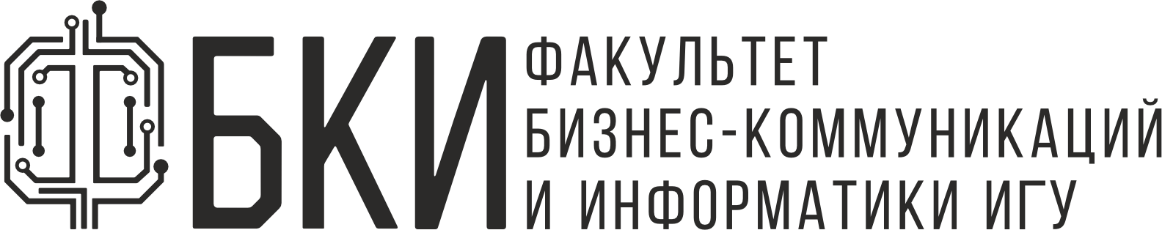 Школа интеллектуального анализа экспериментальных данныхПубличный курс лекций по машинному обучению (МО) и искусственному интеллекту (ИИ), совмещенный с курсом по программированию на Python в объемах достаточных для выполнения задач курса. Программа состоит из 3 модулей (Введение в Python; Основы машинного обучения; Проектный модуль) и проводится с участием приглашённых экспертов из отраслей. Обучение бесплатное при поддержке фонда В. Потанина.Целевая аудитория программы может не иметь подготовки по программированию. Следовательно, в первом модуле закладываются основные навыки программирования и обработки данных. Во втором модуле курса планируется рассмотрение как базовых техник МО (кластеризация, регрессия), так и продвинутых моделей, связанных с обучением собственных нейронных сетей и трансфером (переносом) знаний от уже тренированных сетей. В течение курса предусмотрены обучающие лекции экспертов - специалистов из других организаций, использующих и развивающих методы ИИ (проектный модуль и семинары). Это позволит участникам познакомиться с актуальными инструментами анализа экспериментальных данных и последними достижениями в отрасли.Образовательная программа завершается выполнением слушателями итогового проекта по тематике, предложенной участником, преподавателями или экспертами курса. В дополнение к очным занятиям планируется трансляция и видеозапись всех мероприятий. Обучение будет проходить на платформе https://eds.forlabs.ru/Необходимо подать заявку через сайт платформы до организационного собрания, которое состоится 12 октября в 18-30 в ауд. 401 научной библиотеки ИГУ (ул. Лермонтова, 124). График программы: 1 и 2 модули запланированы на октябрь-декабрь; проектный модуль выполняется в декабре-январе при поддержке преподавателей Школы; в январе-феврале пройдут защиты проектов и семинары с приглашёнными экспертами.Для участия в программе потребуется ноутбук, очное посещение занятий, выполнение практических заданий и контрольных тестов. Полностью дистанционный формат возможен в исключительных случаях и оговаривается отдельно с оргкомитетом Школы.Темы модуля 1Введение в Python. Ввод-вывод, переменные, арифметика, ветвленияPython. ЦиклыPython. Структуры данных. Одномерные спискиPython. Структуры данных. Двумерные спискиPython. Структуры данных. СловариPython. СтрокиPython. Работа с файламиPython. Визуализация: библиотеки Matplotlib, PlotlyПовторение и закрепление; Контрольное тестированиеТемы модуля 2Кластеризация, методы повышения и понижения размерностиРегрессия, корреляция, выявление значимых параметровКлассификация. Решающие деревья в задачах классификации и регрессии. Ансамблевые методы, случайный лес, бустинг.Простые нейронные сети. Задачи классификации и регрессии.Элементы статистической теории обучения, валидация, тестирование, останов обучения. Элементы сетей глубокого обучения. Сверточные сети. Эмбеддинг. Механизмы внимания. Сверточные сети, решение базовых задач классификации простых изображений и звуков. Отличия простых сетей от глубоких, особенности архитектур и обучения. Сети глубокого обучения в задачах обработки естественных языков и подобных им задачах с последовательными данными. Распознавание изображений и подобные им задачи с матричными данными. От классификации к сегментации изображений. ResNet, U-net и Yolo. Разметка изображений для своих задач.Получение устойчивых результатов на зашумленных реальных данных. Аугментация. Дискретизация. Автоэнкодеры.Использование сетей, обученных ранее, в других задачах. Трансфер знаний.Повторение и закрепление; Контрольное тестирование